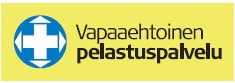 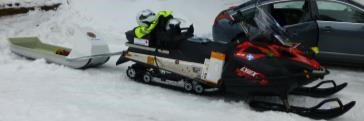 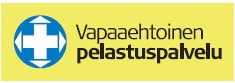 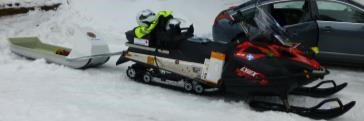 Pohjois-Pohjanmaa ja Kainuu Lappi                        Vapepan hälytys- ja koulutuskelkkakurssi 2023 Paikka 		Maijanlammen leirialue, Taivalkoski Aika 		Pe 24.02.2023 klo 18.00 – Su 26.02.2023 klo 15.00 Kohderyhmä	Kurssi on tarkoitettu moottorikelkkailua harrastaville ja erityisesti kokeneille kelkkailijoille, joita toiminta kiinnostaa. Kurssille otetaan enintään 20 oppilasta. Koulutukseen valittavilta edellytetään kokemusta moottorikelkkailusta ja mielellään BE-ajokortti	sekä koulutettavan tulee sitoutua tehtävään.	Kurssi toteutetaan omilla kelkoilla ja polttoaineilla (oma navigaattori mukaan, jos on). Tavoite 	Kurssin jälkeen koulutetut ovat motivoituneet tarvittaessa toimimaan moottorikelkan kuljettajina erilaisissa hälytys ja koulutustilanteissa Pohjoispohjanmaan ja Kainuun ja Lapin alueella kelkan käytöstä annettujen ohjeiden mukaisesti. OHJELMA: Perjantai 24.2.2023 18.00 	Saapuminen ja tulokahvit                Majoittuminen Kelkkojen purku ja tarkastus ja huolto19.30 	Maastoliikennelaidansäädäntö ym.  Esa 20.45 	Iltapala ja sauna Lauantai 25.2.2023 08.00 	Aamupala 09.00 	Hypotermia, kylmettyminen, paleltumat / suojavälineet, potilaan kuljetuksen valmistelu Pirkko-Liisa Laitinen 11.30 	Lounas 12.30 	Potilaan kuljettaminen maastossa ja suojaaminen kuljetuksen aikanaEsa, Jari Pääkkö, + kouluttajat/ryhmän vetäjät 14.00 	Kahvi 14.15	Monipotilastilanne maastossa / suojaaminen/ kuljetuksen järjestäminen suorittaminen Esa, Jari Pääkkö + kouluttajat/ryhmän vetäjät 17.00 	Päivällinen 18.00 	Valmistautuminen illan etsintäharjoitukseen Esa ja Jani 19.00 	Pimeän etsintäharjoitus Esa ja Jani 21.00 	Iltapala + sauna Sunnuntai 26.2.2023 08.00 	Aamupala09.00	Ajoharjoittelu kelkan irrottaminenJani, Esa ja kouluttajat 11.00 	Lounas 12.00 	Ajoharjoittelu maastossa etsintäradalla Jani, Esa ja kouluttajat 14.00 	Päätös tilaisuus ja päätös kahvitEsa 15.00 	Kelkkojen lastaus ja kotimatka.                                  HYVÄÄ KOTIMATKAA. Hinta                      Vapepa kustantaa majoituksen, opetuksen ja ruokailut.                               Matkakuluista vastaa kukin itse.Varustus                Muistiinpanovälineet, kypärä, otsavalo, kelkkailupuku tai                              vast. tukevat jalkineet (veden pitävät), lämpöiset                              käsineet, lämmintä vaihtovaatetta, karttalaukku (vast.),                              saunomisvarusteet, makuupussi tai liinavaatteet,                             navigaattori / kompassi.  Kouluttajat             Kurssin vastaava Esa Erkkilä                              Kouluttajat Jari Pääkkö, Pirkko-Liisa Laitinen, Teijo Siekkinen                             Jani Suua metsähallituksen erävalvoja                              + muut avustavat kouluttajat Ilmoittautuminen    Lyyti ilmoittautuminen 19.02.2023                              – ilmoita samalla ruoka-allergiasi.                             Lisätietoja Esa Erkkilä                               Sähköposti: e.erkkila@hotmail.com Huomaa                 Muista perua osallistumisesi, jos et tulekaan kurssille.                               Esa Erkkilä                               Esa Erkkilä                               puh: 040 – 5086259                               netti: e.erkkila@hotmail.com                     